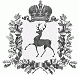 АДМИНИСТРАЦИЯ РАБОЧЕГО ПОСЁЛКА ШАРАНГАШАРАНГСКОГО МУНИЦИПАЛЬНОГО РАЙОНАНИЖЕГОРОДСКОЙ ОБЛАСТИПОСТАНОВЛЕНИЕот 04.09.2019							N91О присвоении адреса земельным участкам на территории городского поселения рабочий поселок Шаранга                 Согласно статье 2 Федерального закона от 28.12.2013 №443-ФЗ «О федеральной информационной адресной системе и о внесении изменений в Федеральный закон «Об общих принципах организации местного самоуправления в Российской Федерации»», постановлению Правительства Российской Федерации от 22.05.2015 №492 «О составе сведений об адресах, размещаемых в государственном адресном реестре, порядке межведомственного информационного взаимодействия при ведении государственного адресного реестра, о внесении изменений и признании утратившими силу некоторых актов Правительства Российской Федерации» и на основании постановления  администрации рабочего поселка Шаранга Шарангского муниципального района Нижегородской области от 24.02.2015 №11   «Об  утверждении правил присвоения, изменения и аннулирования адресов на территории  рабочего посёлка Шаранга», администрация рабочего посёлка Шаранга Шарангского муниципального района Нижегородской области (далее – администрация) п о с т а н о в л я е т:Присвоить адрес следующим земельным участкам:2. Контроль за исполнением настоящего постановления оставляю за собой.Глава администрации                                                                                           С.В.Краев152:10:0110021:373Российская Федерация, Нижегородская область, Шарангский муниципальный район, городское поселение рабочий поселок Шаранга, Шаранга рабочий поселок, улица Ленина, земельный участок 10/10, площадь 43 кв.м. 252:10:0110027:70Российская Федерация, Нижегородская область, Шарангский муниципальный район, городское поселение рабочий поселок Шаранга, Шаранга рабочий поселок, улица Советская, земельный участок 76, площадь  1142 кв.м. 352:10:0110023:482Российская Федерация, Нижегородская область, Шарангский муниципальный район, городское поселение рабочий поселок Шаранга, Шаранга рабочий поселок, улица Горького, земельный участок 12/7, площадь 124 кв.м. 452:10:0110017:48Российская Федерация, Нижегородская область, Шарангский муниципальный район, городское поселение рабочий поселок Шаранга, Шаранга рабочий поселок, улица Свободы, земельный участок 7/7, площадь 85 кв.м.552:10:0110007:74Российская Федерация, Нижегородская область, Шарангский муниципальный район, городское поселение рабочий поселок Шаранга, Шаранга рабочий поселок, улица Старыгина, земельный участок 43/2, площадь 1874 кв.м.652:10:0110027:19Российская Федерация, Нижегородская область, Шарангский муниципальный район, городское поселение рабочий поселок Шаранга, Шаранга рабочий поселок, улица Котовского, земельный участок 17, площадь 1344 кв.м.  752:10:0110015:48Российская Федерация, Нижегородская область, Шарангский муниципальный район, городское поселение рабочий поселок Шаранга, Шаранга рабочий поселок, улица Светлая, земельный участок 4, площадь 2669 кв.м. 852:10:0110015:19Российская Федерация, Нижегородская область, Шарангский муниципальный район, городское поселение рабочий поселок Шаранга, Шаранга рабочий поселок, улица Малая Глинная, земельный участок 2/2, площадь 1611 кв.м.952:10:0110027:30Российская Федерация, Нижегородская область, Шарангский муниципальный район, городское поселение рабочий поселок Шаранга, Шаранга рабочий поселок, улица Октябрьская, земельный участок ½, площадь 1208 кв.м.  1052:10:0110018:31Российская Федерация, Нижегородская область, Шарангский муниципальный район, городское поселение рабочий поселок Шаранга, Шаранга рабочий поселок, улица Школьная, земельный участок 6/3, площадь 315 кв.м. 1152:10:0110010:28Российская Федерация, Нижегородская область, Шарангский муниципальный район, городское поселение рабочий поселок Шаранга, Шаранга рабочий поселок, улица  Школьная, земельный участок 11/1, площадь 1282 кв.м. 1252:10:0110020:36Российская Федерация, Нижегородская область, Шарангский муниципальный район, городское поселение рабочий поселок Шаранга, Шаранга рабочий поселок, улица Некрасова, земельный участок 24, площадь 980 кв.м.1352:10:0110020:98Российская Федерация, Нижегородская область, Шарангский муниципальный район, городское поселение рабочий поселок Шаранга, Шаранга рабочий поселок, улица Кирова, земельный участок 39/2, площадь 691 кв.м.1452:10:0110010:41Российская Федерация, Нижегородская область, Шарангский муниципальный район, городское поселение рабочий поселок Шаранга, Шаранга рабочий поселок, улица Школьная, земельный участок 25/2, площадь 2272 кв.м.  1552:10:0010009:19Российская Федерация, Нижегородская область, Шарангский муниципальный район, городское поселение рабочий поселок Шаранга, деревня Малый Рейчваж земельный участок 23, площадь 4363 кв.м.1652:10:0110021:407Российская Федерация, Нижегородская область, Шарангский муниципальный район, городское поселение рабочий поселок Шаранга, Шаранга рабочий поселок, улица Первомайская, земельный участок 29/1, площадь 45 кв.м. 1752:10:0010005:20 Российская Федерация, Нижегородская область, Шарангский муниципальный район, городское поселение рабочий поселок Шаранга, деревня Большой Рейчваж, земельный участок 52, площадь 1658,67 кв.м.1852:10:0110032:45Российская Федерация, Нижегородская область, Шарангский муниципальный район, городское поселение рабочий поселок Шаранга, Шаранга рабочий поселок, улица Молодежная, земельный участок 3/2, площадь 680 кв.м. 1952:10:0110032:52Российская Федерация, Нижегородская область, Шарангский муниципальный район, городское поселение рабочий поселок Шаранга, Шаранга рабочий поселок, улица Лесная, земельный участок 1, площадь 1077,79 кв.м.2052:10:0110031:8Российская Федерация, Нижегородская область, Шарангский муниципальный район, городское поселение рабочий поселок Шаранга, Шаранга рабочий поселок, улица Березовая, земельный участок 8/2, площадь 911 кв.м.2152:10:0110032:221Российская Федерация, Нижегородская область, Шарангский муниципальный район, городское поселение рабочий поселок Шаранга, Шаранга рабочий поселок, улица Лесная, земельный участок 14, площадь 1178 кв.м. 2252:10:0110025:30Российская Федерация, Нижегородская область, Шарангский муниципальный район, городское поселение рабочий поселок Шаранга, Шаранга рабочий поселок, улица Строителей, земельный участок 10, площадь 1130 кв.м. 2352:10:0110023:314Российская Федерация, Нижегородская область, Шарангский муниципальный район, городское поселение рабочий поселок Шаранга, Шаранга рабочий поселок, улица Большевиков, земельный участок 43, площадь 1500 кв.м.2452:10:0110015:12Российская Федерация, Нижегородская область, Шарангский муниципальный район, городское поселение рабочий поселок Шаранга, Шаранга рабочий поселок, улица Некрасова, земельный участок 40/1, площадь 834 кв.м. 2552:10:0110020:62Российская Федерация, Нижегородская область, Шарангский муниципальный район, городское поселение рабочий поселок Шаранга, Шаранга рабочий поселок, улица Некрасова, земельный участок 38 , площадь 1162 кв.м.2652:10:0110029:21Российская Федерация, Нижегородская область, Шарангский муниципальный район, городское поселение рабочий поселок Шаранга, Шаранга рабочий поселок, улица 50 лет Октября, земельный участок 12/1, площадь 934 кв.м.2752:10:0110015:17Российская Федерация, Нижегородская область, Шарангский муниципальный район, городское поселение рабочий поселок Шаранга, Шаранга рабочий поселок, улица Некрасова, земельный участок 27/1, площадь 924 кв.м.2852:10:0110008:33Российская Федерация, Нижегородская область, Шарангский муниципальный район, городское поселение рабочий поселок Шаранга, Шаранга рабочий поселок, улица  Труда, земельный участок 2, площадь 936 кв.м.3952:10:0110007:165Российская Федерация, Нижегородская область, Шарангский муниципальный район, городское поселение рабочий поселок Шаранга, Шаранга рабочий поселок, улица Солнечная, земельный участок 16, площадь 1500,32 кв.м.3052:10:0110021:34Российская Федерация, Нижегородская область, Шарангский муниципальный район, городское поселение рабочий поселок Шаранга, Шаранга рабочий поселок, улица Ленина, земельный участок 18 , площадь 1500 кв.м.3152:10:0110021:309Российская Федерация, Нижегородская область, Шарангский муниципальный район, городское поселение рабочий поселок Шаранга, Шаранга рабочий поселок, улица Комсомольская, земельный участок 10/8, площадь 103 кв.м.3252:10:0110022:148Российская Федерация, Нижегородская область, Шарангский муниципальный район, городское поселение рабочий поселок Шаранга, Шаранга рабочий поселок, улица Советская, земельный участок 41, площадь 1450 кв.м. 3352:10:0110027:71Российская Федерация, Нижегородская область, Шарангский муниципальный район, городское поселение рабочий поселок Шаранга, Шаранга рабочий поселок, улица Советская, земельный участок 78, площадь 1232 кв.м. 3452:10:0110024:88Российская Федерация, Нижегородская область, Шарангский муниципальный район, городское поселение рабочий поселок Шаранга, Шаранга рабочий поселок, улица  Раздольная, земельный участок 6/1, площадь 1300 кв.м. 3552:10:0110020:118Российская Федерация, Нижегородская область, Шарангский муниципальный район, городское поселение рабочий поселок Шаранга, Шаранга рабочий поселок, улица Мичурина, земельный участок 58, площадь 1110 кв.м. 3652:10:0110020:81Российская Федерация, Нижегородская область, Шарангский муниципальный район, городское поселение рабочий поселок Шаранга, Шаранга рабочий поселок, улица Дружбы, земельный участок 22, площадь 1505,42 кв.м. 3752:10:0110020:134Российская Федерация, Нижегородская область, Шарангский муниципальный район, городское поселение рабочий поселок Шаранга, Шаранга рабочий поселок, переулок Светлый, земельный участок 6/1, площадь 1102 кв.м.  3852:10:0110016:79Российская Федерация, Нижегородская область, Шарангский муниципальный район, городское поселение рабочий поселок Шаранга, Шаранга рабочий поселок, улица Кольцова, земельный участок 6, площадь 1234 кв.м. 3952:10:0110004:84Российская Федерация, Нижегородская область, Шарангский муниципальный район, городское поселение рабочий поселок Шаранга, Шаранга рабочий поселок, переулок Новый, земельный участок 5, площадь 1049, 85 кв.м.4052:10:0110033:103Российская Федерация, Нижегородская область, Шарангский муниципальный район, городское поселение рабочий поселок Шаранга, Шаранга рабочий поселок, улица Парковая, земельный участок 14а, площадь 1500 кв.м.4152:10:0010005:2Российская Федерация, Нижегородская область, Шарангский муниципальный район, городское поселение рабочий поселок Шаранга, деревня Большой Рейчваж земельный участок 54, площадь 218,19 кв.м.4252:10:0110021:509Российская Федерация, Нижегородская область, Шарангский муниципальный район, городское поселение рабочий поселок Шаранга, Шаранга рабочий поселок, улица Комсомольская, земельный участок 19а/1, площадь 1103 кв.м.4352:10:0110005:161Российская Федерация, Нижегородская область, Шарангский муниципальный район, городское поселение рабочий поселок Шаранга, Шаранга рабочий поселок, улица Кузнецова, земельный участок 46, площадь 1224 кв.м. 4452:10:0110007:384Российская Федерация, Нижегородская область, Шарангский муниципальный район, городское поселение рабочий поселок Шаранга, Шаранга рабочий поселок, улица Свободы, земельный участок 62, площадь 1500 кв.м.4552:10:0110019:75Российская Федерация, Нижегородская область, Шарангский муниципальный район, городское поселение рабочий поселок Шаранга, Шаранга рабочий поселок, улица Большевиков, земельный участок 93, площадь 1500 кв.м.4652:10:0110034:209Российская Федерация, Нижегородская область, Шарангский муниципальный район, городское поселение рабочий поселок Шаранга, Шаранга рабочий поселок, улица Широкая ,земельный участок 2а, площадь 1500 кв.м.4752:10:0110034:3Российская Федерация, Нижегородская область, Шарангский муниципальный район, городское поселение рабочий поселок Шаранга, Шаранга рабочий поселок, улица Заречная, земельный участок 31, площадь 1144 кв.м. 4852:10:0110017:56Российская Федерация, Нижегородская область, Шарангский муниципальный район, городское поселение рабочий поселок Шаранга, Шаранга рабочий поселок, улица Свободы, земельный участок 14/3, площадь  500 кв.м.4952:10:0110017:58Российская Федерация ,Нижегородская область, Шарангский муниципальный район, городское поселение рабочий поселок Шаранга, Шаранга рабочий поселок, улица Свободы, земельный участок 11/1, площадь 388 кв.м.5052:10:0110032:161Российская Федерация, Нижегородская область, Шарангский муниципальный район, городское поселение рабочий поселок Шаранга, Шаранга рабочий поселок, улица Лесная, земельный участок 18, площадь 1150 кв.м. 5152:10:0110027:168Российская Федерация, Нижегородская область, Шарангский муниципальный район, городское поселение рабочий поселок Шаранга, Шаранга рабочий поселок, улица Первомайская, земельный участок 15, площадь 975 кв.м.  5252:10:0110020:258Российская Федерация, Нижегородская область, Шарангский муниципальный район, городское поселение рабочий поселок Шаранга, Шаранга рабочий поселок, улица Кирова, земельный участок 29/1, площадь 785 кв.м.  5352:10:0110008:202Российская Федерация, Нижегородская область, Шарангский муниципальный район, городское поселение рабочий поселок Шаранга, Шаранга рабочий поселок, улица Кутузова, земельный участок 20/1, площадь 648 кв.м. 5452:10:0110021:367Российская Федерация, Нижегородская область, Шарангский муниципальный район, городское поселение рабочий поселок Шаранга, Шаранга рабочий поселок, улица Комсомольская, земельный участок 7/6, площадь 61 кв.м.  5552:10:0110026:8Российская Федерация, Нижегородская область, Шарангский муниципальный район, городское поселение рабочий поселок Шаранга, Шаранга рабочий поселок, улица Советская, земельный участок 90/4, площадь 1514 кв.м. 5652:10:0110023:475Российская Федерация, Нижегородская область, Шарангский муниципальный район, городское поселение рабочий поселок Шаранга, Шаранга рабочий поселок, улица Горького, земельный участок 12/10, площадь 124 кв.м. 5752:10:0110027:85Российская Федерация, Нижегородская область, Шарангский муниципальный район, городское поселение рабочий поселок Шаранга, Шаранга рабочий поселок, улица Котовского, земельный участок 20/1, площадь 1260 кв.м.